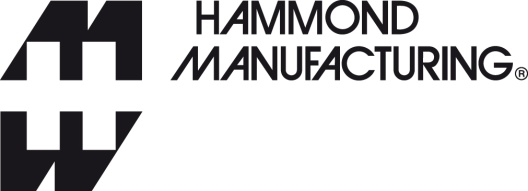 Press informationTo download a 300dpi print quality image,go to parkfield.co.uk/hammond-au/power-strips-print.jpgTo download a Word file of the text,go to parkfield.co.uk/hammond-au/power-strips.docxTo view all Hammond Electronics press information,go to parkfield.co.uk/hammond-au/19" rack mount and stand-alone Power Distribution StripsReleased 26 February 2018
Hammond Electronics has extended its power distribution offering with an additional 12 variants of rack mounting and stand-alone 100 – 240VAC, 50/60Hz 10A power strips, designed for use with IEC power cords. For enhanced safety, two 10A resettable circuit breakers prevents overloading, and both types are available with either a double pole single throw green illuminated on/off switch or as a basic unswitched version with a green power-on indicator light. All are fitted with an IEC320 C14 inlet plug and multiple IEC320 C13 outlet sockets, making them suitable for use anywhere. The new units further extend Hammond’s comprehensive range of 19" rack accessories such as thermal management products, power distribution units, shelves, panels, cable management, ground kits, feet and castors. The 1U rack mount units offer eight front or rear facing outlet sockets. The stand-alone versions are available with four, five, six or eight top-mounted outlets. The 1U rack mount units are housed in a black powder coated steel enclosure, the stand-alone versions in an extruded aluminium case with a black powder coated steel cover. All versions are TUV, cULus and CAN/CSA Certified to IEC 60950-1 and are CE Compliant to the EU Low Voltage Directive 2014/35/EU.*** Ends: body copy 196 words ***Notes to Editors.For further information contact:Pat CooksonHammond Electronics Pty Ltd
11 - 13 Port Road
Queenstown
SA 5014
Australia
tel: +61-8-8240-2244
fax: +61-8-8240-2255
oz-info@hammondmfg.comwww.hammondmfg.comAgency contact:	Nigel May	Parkfield Communications LimitedParkfield HouseDamerhamHantsSP6 3HQUnited Kingdomtel: + 44 1725 518321fax: + 44 1725 518378nigel.may@parkfield.co.ukwww.parkfield.co.ukHammond is one of the world’s leading manufacturers of small plastic, die-cast aluminium and metal enclosures for the electronics and electrical industries. Hammond Electronics, Adelaide, was established as a stock-holding hub in 2002 to serve the Australasian market through a network of national, regional and local distributors throughout Australia and New Zealand.